International Situations Project TranslationInterdependent Happiness ScaleScoring: participants rate each of the 9 items on a Likert-type scale ranging from 1 (not at all applicable) to 7 (very much applicable).  Translation provided by:Vladimer Gamsakhurdia, Ivane Javakhishvili Tblisi State University, Caucasus University, TbilisiHitokoto, H., & Uchida, Y. (2015). Interdependent happiness: Theoretical importance and measurement validity. Journal of Happiness Studies, 16, 211-239.The International Situations Project is supported by the National Science Foundation under Grant No. BCS-1528131. Any opinions, findings, and conclusions or recommendations expressed in this material are those of the individual researchers and do not necessarily reflect the views of the National Science Foundation.International Situations ProjectUniversity of California, RiversideDavid Funder, Principal InvestigatorResearchers:  Gwendolyn Gardiner, Erica Baranski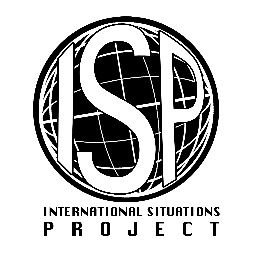 English versionTranslation (Georgian)I believe that I and those around me are happyვფიქრობ, რომ მე და ჩემს გარშემო მყოფი ადამიანები ბედნიერები არიან.I feel that I am being positively evaluated by others around me მაქვს განცდა, რომ ჩემს გარშემო მყოფი ადამაინები დადებითად მაფასებენ.I make significant others happy მე ჩემთვის მნიშვნელოვან ადამიანებს ბედნიერებას ვანიჭებ.Although it is quite average, I live a stable lifeშეიძლება ჩემი ცხოვრება საშუალო დონეზეა, მაგრამ ის საკმაოდ სტაბილურია.I do not have any major concerns or anxietiesარ გამაჩნია მიზეზები განსაკუთრებული შფოთვისა და ნერვიულობისთვის.I can do what I want without causing problems for other peopleმაქვს საშუალება ვაკეთო ის რაც მინდა ისე, რომ სხვა ადამიანებს პრობლემა არ შევუქმნა.I believe that my life is just as happy as that of others around meჩემი ცხოვრება ისეთივე ბედნიერია, როგორც გარშემომყოფი ადამიანებისა.I believe that I have achieved the same standard of living as those around meვფიქრობ, რომ მეც იმავე ცხოვრების დონეს მივაღწიე, რასაც გარშემომყოფმა ადამიანებმა.I generally believe that things are going as well for me as they are for others around meვფიქრობ, რომ ჩემი ცხოვრებაც ისევე კარგად მიდის, როგორც გარშემომყოფი ადამიანებისა.